M  9. A, B         18.5. -   22.5.Milí žáci ,  s některými  z vás už jsme se potkala v pondělí, některé z vás budu pořád vídat jen na dálku.Od paní učitelky Gregušové vím, že umíte používat google  classroom . Zkusíme to také, pokud se mi to nebude dařit, mějte se mnou trpělivost.Zkuste se tedy tento týden přihlásit do naší učebny Matematika  9. A,B pomocí tohoto kódu : ne4ttrb na google classroom.comPokud by byl s přihlášením problém, pošlu vám návod od paní učitelky Gregušové .Musíte být přihlášeni přes váš gmail účet a přes + si pak přidáte učebnu. Budu vám tam dávat přípravy, řešení úkolů ke kontrole a zkusím i úkoly.Také  odkazy k procvičování na zkoušky.Přípravu na zkoušky nepodceňujte a opakujte i sami na www.skolaposkole.cz a na stránkách Cermatu , tam je i aplikace do mobilních telefonů.Všem vám děkuji za to, jak zvládáte úkoly, snažíte se.  Je vás  většina.Doufám, že v classroom  učebně uvidím i ty, kteří jsou stále v utajení.Na zkoušky: Testy Cermat -  odkaz: https://procvicprijimacky.cermat.cz/tam si odklikáte matematiku,čtyřleté obory, vyberete, co chcete procvičovat, doporučuji tužku, papír a vše si psát na papír, pak kontrola.Dívat se opravdu nestačí…..Jitka MaradováKontrola úkolu z minulého týdne  14.5. ( většina měla správně) 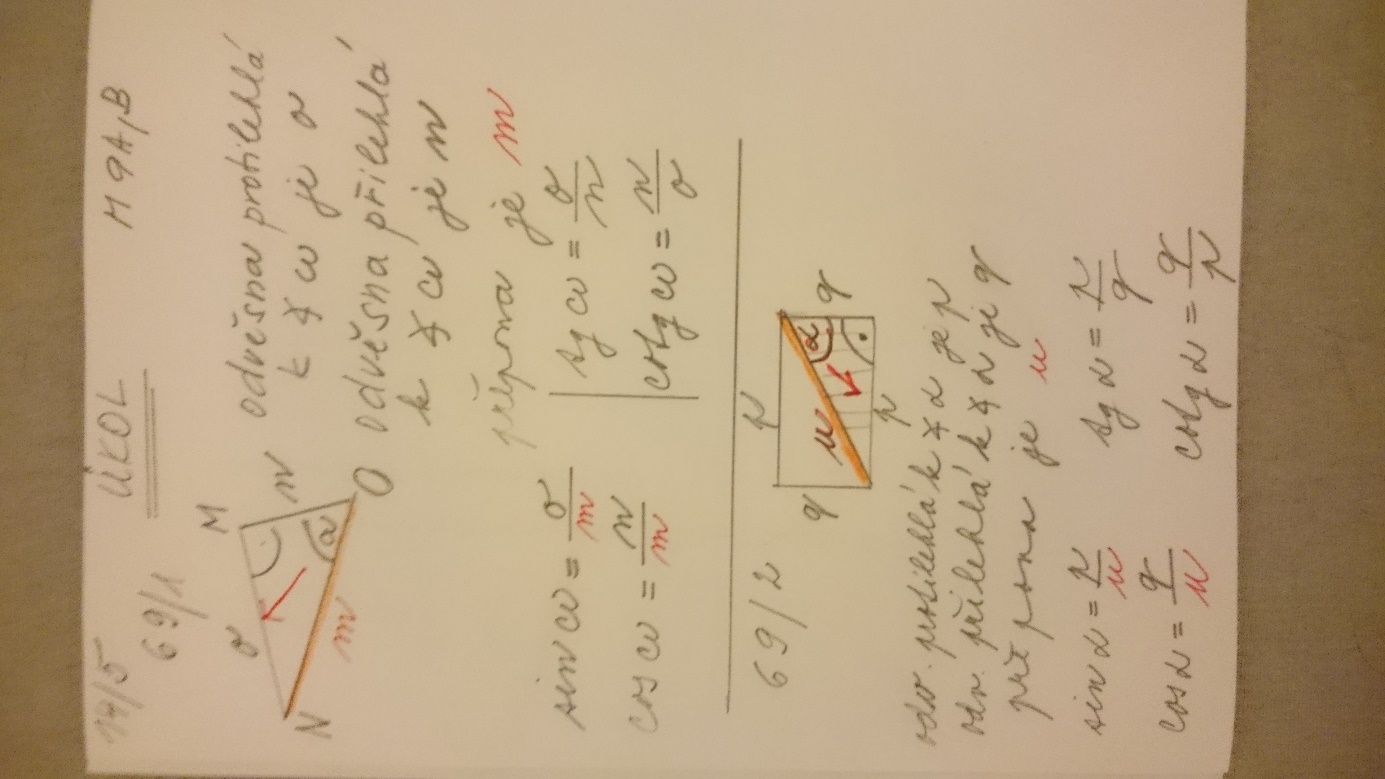 Pondělí a středa jste ve škole, tedy  si učivo tohoto týdne rozvrhněte v čase, jak vám to vyhovuje. Ti z vás, kteří ve škole nejste, si můžete udělat hned,  na zkoušky vám zase dám na web to, co uděláme. Přípravu nepodceňujte. Pokud se naučíte počítat sinus, další funkce  už budou obdobné. 1 hodinaUčebnice str. 70 – 74 Funkce y = sin αNačrtnout graf str. 72Př. Určování hodnot funkce sinus z M-F tabulek:Str. 28 tabulkySvislý modrý sloupce úhlyVodorovný modrý sloupec nahoře minutyZápis  (ukažte si v tabulkách – návod v učebnici str. 73)Příklad: Sin 10° = 0,1736Sin 10° 20´ = 0,1765Sin 56° = 0,8290V M – F  tabulkách si najděte  hodnoty funkce sinus a zaokrouhlené na 2 desetinná místa zapište do tabulky (v MF tabulkách str. 28 ) Př. Pomocí tabulek určete velikosti úhlů Postupujeme opačně, v tabulkách hledáme hodnoty, které jsou stejné nebo se nejvíce blíží dané hodnotě sinus úhlu: sin α =  0,8760, α = 61° 10´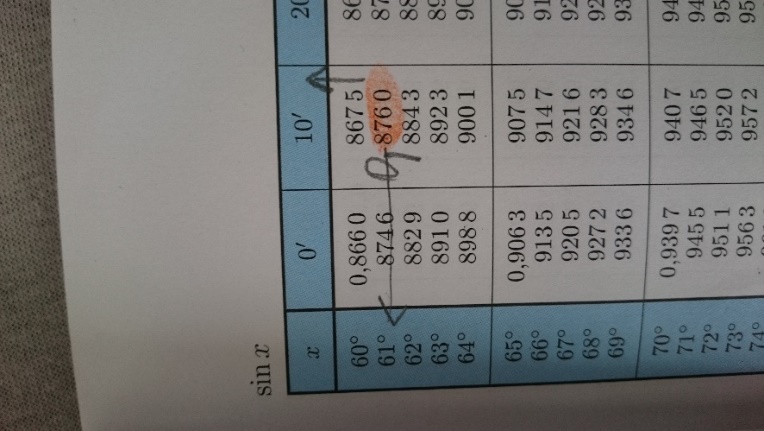 Sin β = 0,76 ,  β =  49°30´(v tabulkách najdeme hodnotu nejbližší číslu 0,76. to je asi 0,7604 a určíme úhel)Sin γ = 0, 84,  γ =  57 °10´( v tabulkách najdeme nejbližší hodnotu k číslu 0,84 a to je 0,8403 a určíme úhel) Procvičení  hledat hodnoty stejně pak budete i pro cos, tg, cotg, tedy se dobře naučte:Str. 74 / cv. 4 ( stačí si zkusit 4 hodnoty) 2 hodiny Užití funkce sinus na výpočty Budete používat tabulky a kalkulačku a podle vzorů příkladů pak procvičovatPokud máte možnost, vzory příkladů si vytiskněte. Funkce sinus úhlu je definovaná jako protilehlá odvěsna k úhlu ku přeponě.Příklad 1 : výpočet ostrého úhlu užitím sinus 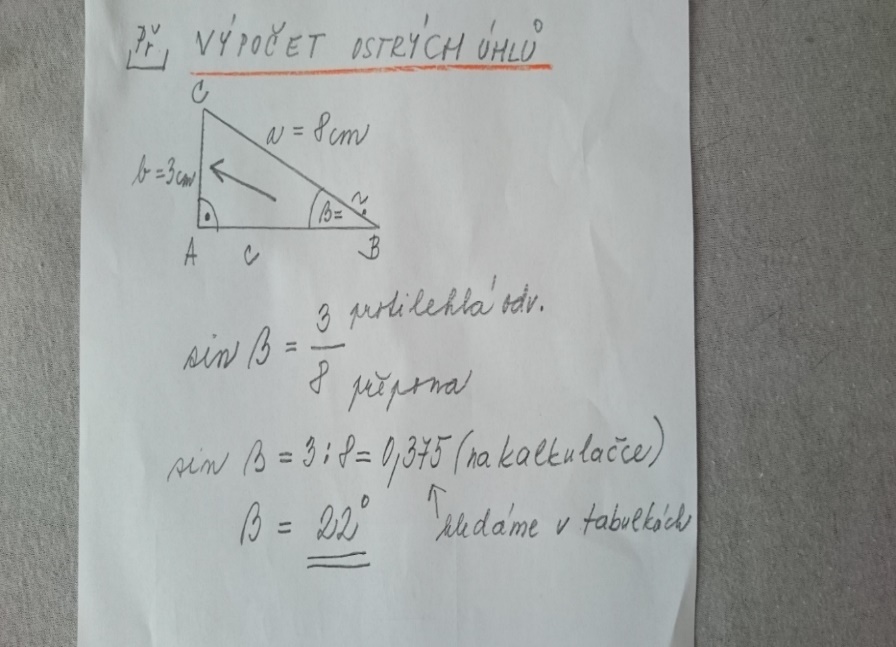 Příklad 2: Výpočet obou ostrých  úhlů 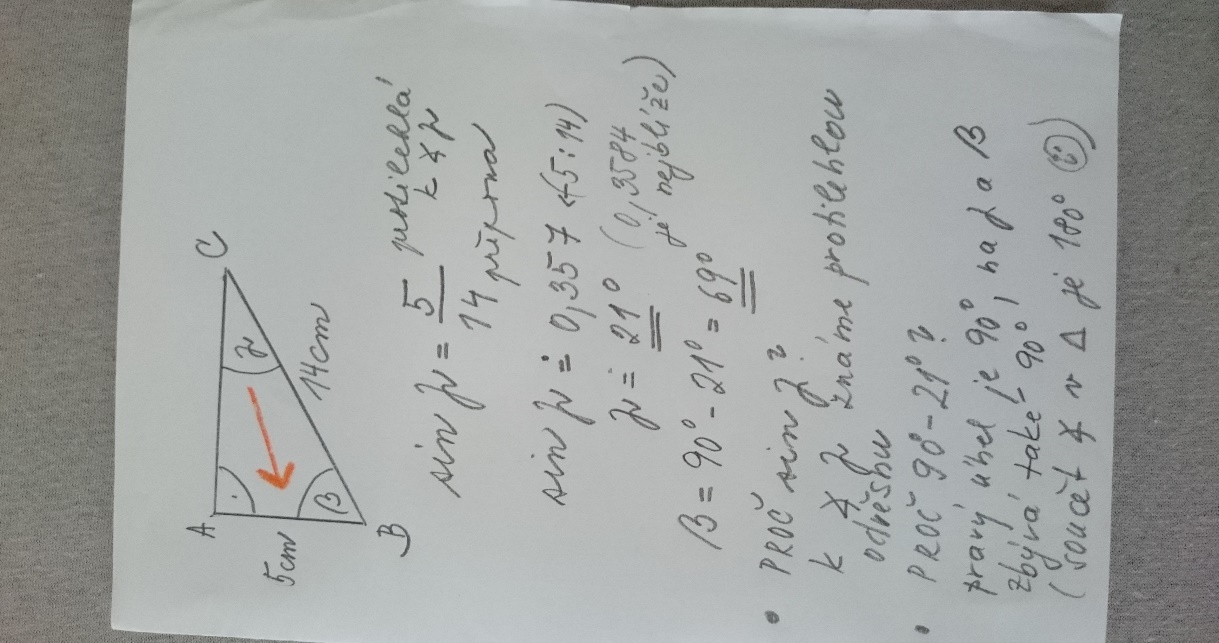 Příklad  3 : Výpočet přepony užitím funkce sinus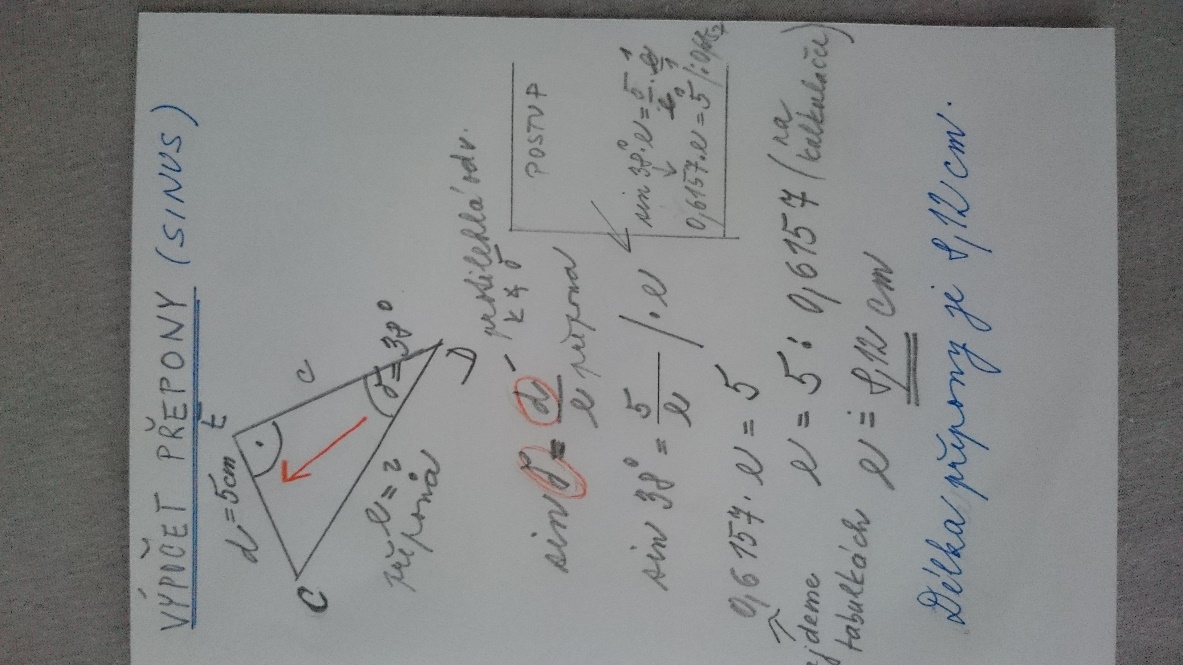 Příklad 4 : Výpočet odvěsny užitím funkce sinus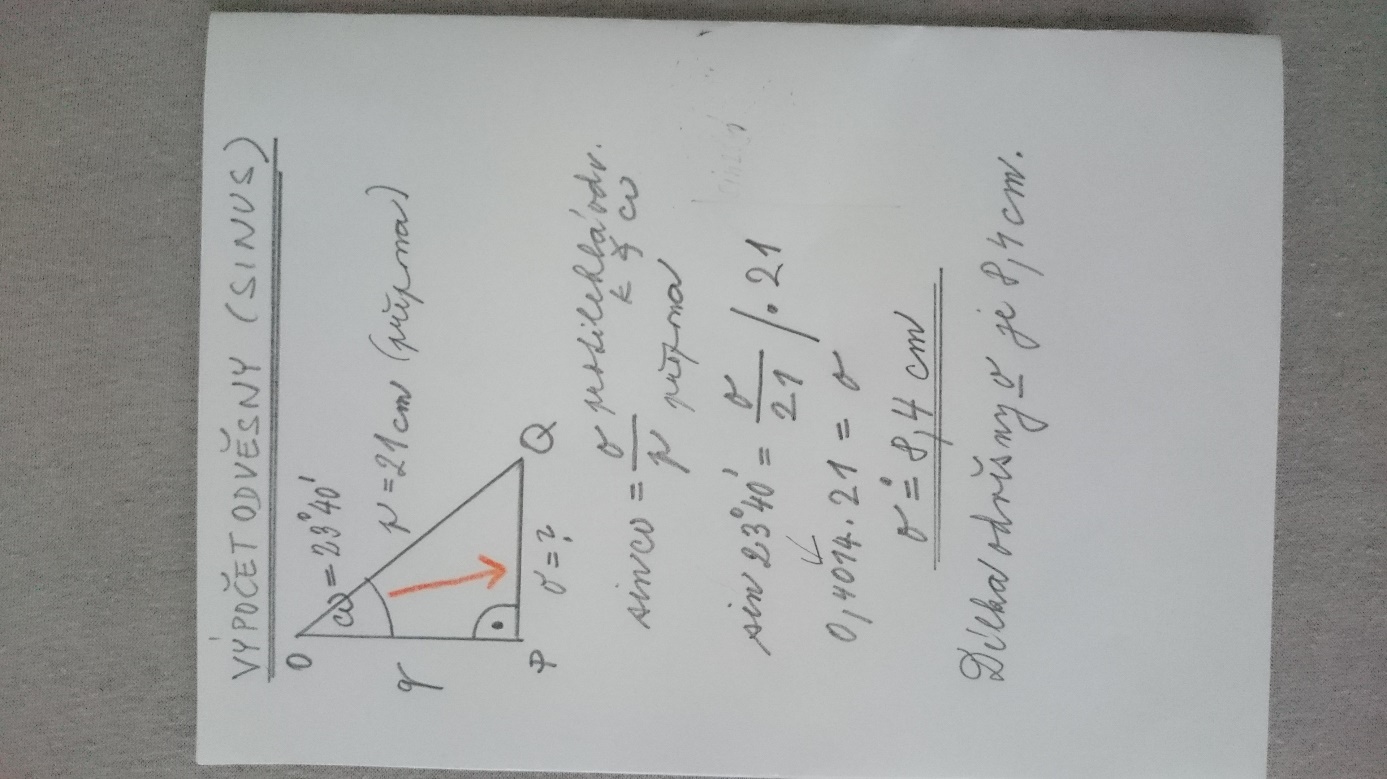 Úkol  - prosím poslat nebo můžete vložit do classroom nebo vzít v pondělí do školy:Dělejte si náčrtky, správně znázorňujte pravý úhel, dělejte si šipku na odvěsnu protilehlou k úhlu, využijte tabulky a kalkulačkuPodle  příklad 1.   str. 77 / 1 (spočítáte 2 trojúhelníky)Podle příklad 2    Str. 78 / 2 (spočítáte 1 trojúhelník)Podle příklad 4    str. 78 / 3Podle příklad 3    str. 78 / 5 ( spočítáte 2 trojúhelníky) α0°10°20°30°40°50°60°70°80°90°sin α